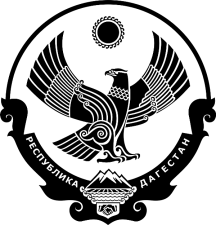 РЕСПУБЛИКА ДАГЕСТАНСОБРАНИЕ ДЕПУТАТОВ МУНИЦИПАЛЬНОГО РАЙОНА«КАРАБУДАХКЕНТСКИЙ РАЙОН»Р Е Ш Е Н И Еот 5 октября 2021 г. № 55О внесении изменений в решение районного Собрания депутатов «О районном бюджете МР «Карабудахкентский район» на 2021 год и плановый  период 2022 и 2023 гг.	В соответствии со ст. 15 решения районного Собрания депутатов от 29 декабря 2020 г. № 24 «О районном бюджете МР «Карабудахкентский район» на 2021 год и плановый период 2022 и 2023 гг.», Собрание депутатов муниципального района «Карабудахкентский район» 4-го созываР Е Ш А Е Т:1. Внести в решение районного Собрания депутатов от 29 декабря 2020 г. № 24 «О районном бюджете МР «Карабудахкентский район» на 2021 год и плановый период 2022 и 2023 гг.» следующие изменения:1) в статье 1:а) в пункте 1 части 1 цифры «1742879,847=55» заменить цифрами «1771597,425=55»;б) в пункте 2 части 1 цифры «1839184,248=19» заменить цифрами «1867901,826=19»;2) в части 3 статьи 2 учесть уменьшение налоговых и неналоговых доходов бюджета МР «Карабудахкентский район» на сумму 12085398 рублей (в том числе по НДФЛ – 11545298 рублей, по патенту – 540100 рублей);3) статью 8 дополнить частью 2 следующего содержания:«2. Предусмотреть за счет местного бюджета средства на софинансирование программы «Культурная среда» в сумме 1000000 рублей»;4) статью 9.1 дополнить частью 2 следующего содержания:«Предусмотреть с местного бюджета расходы на софинансирование республиканской программы «Благоустройство сельских территорий» в сумме 750440 рублей.»;5) увеличить расходы по резервному фонду МР «Карабудахкентский район» на сумму 300,0 тыс. рублей с последующим перераспределением средств между главными распределителями средств районного бюджета и по соответствующим разделам бюджета;6) в приложениях № 9 и № 11 на плановый период 2022 год предусмотреть средства в сумме 2288000 рублей на софинансирование программы «Формирование современной городской среды»;7) приложения №№ 1, 3, 8, 9, 10, 11, 12 к решению Собрания депутатов МР «Карабудахкентский район» от 29 декабря 2020 г. № 24 «О районном бюджете МР «Карабудахкентский район» на 2021 год и плановый период 2022 и 2023 гг.» изложить в новой редакции согласно приложениям к настоящему решению.2. Настоящее решение вступает в силу с момента его подписания.	3. Опубликовать настоящее решение в районной газете «Будни района» и разместить на сайте администрации Карабудахкентского муниципального района.Председатель Собрания депутатовМР «Карабудахкентский район»					          А.А. СалаватовГлаваМР «Карабудахкентский район»					        М.Г. Амиралиев